Poinsettias Given In MemoryCarolyn Byerly                                                                                  My loving husband, Bill ByerlyScott, Tracy, Cole and Mary Cardwell                                                                            Walt JustisScott, Tracy, Cole, and Mary Cardwell                                                    John and Linda WilliardEd and Ann Deal                                                                                       In Memory of loved onesJay and Sue Donathan                                                                                  C.J. and Bea DonathanJay and Sue Donathan                                                                                  Fred and Dora WatsonHillary Douglas                                                                                                      Garrell Douglas Sr.Hilary Douglas                                                                                                              G. W. DouglasHilary Douglas                                                                                                          Carolyn Douglas Lisa and Kirt Earley                                                                                                              Bill Byerly“Nick” Elliott, Joel and Becky                                                                                          Reba ElliottBudge Gage, Juli and Jimmy Owen                                                                              Vonnie GageBudge Gage, Juli and Jimmy Owen                                                            Riff and Mary Lib GageBudge Gage, Juli and Jimmy Owen                                                         Roger and Beatrice SlateThe Grabs Family                                                                                                       Omnie Grabs Jr.Bill and Margie Hall                                                                                                            Our Family Sally Hartgrove                                                                                                          Dean Hartgrove   Sally Hartgrove                                                                                                      Stanley HartgroveFredrick Johnson and Gale Stone Johnson                                                Dick and Myrtle StoneFredrick Johnson and Gale Stone Johnson                                              Otis and Lillian JohnsonFredrick Johnson and Gale Stone Johnson                                                              Hylton WrightFredrick Johnson and Gale Stone Johnson                                              Jessie and Buster StoneFredrick Johnson and Gale Stone Johnson                                             Dr. and Mrs. G. E. StoneFredrick Johnson and Gale Stone Johnson                                              Mr. and Mrs. P. G. WallMark and Heather Johnson                                                                                           Roger CookeMark and Heather Johnson                                                                     Buck and Bettye JohnsonAnita Jones                                                                                                               Angus HammondAnita Jones                                                                                                  Mary and Gib HammondDottie Jones                                                                                                   Dr. and Mrs. J. R. JonesDottie Jones                                                                                                  Reid and Dorothy JonesDoug and Debra Jones                                                                           Gene and Louise ChapmanDoug and Debra Jones                                                                                    Bill and Carolyn JonesLori Justis                                                                                                                           Walter JustisThe Kiger Family                                                                                                               Joel Kiger Sr.The Kiger Family                                                                                                                  Scott KigerJohn and Robin Kincaid                                                     John E. Kincaid II and Delphine KincaidJohn and Robin Kincaid                                                                                Richard and Ottie Sapp Steve Kincaid                                                                                                        Willie Mae Hastings      Don and Fran Lucas                                                                                                          Roger CookeDon and Fran Lucas        Our Parents: Havens & Woodrow Lucas and Agnes & Grady StewartKen and Terri Lyda                                                                                                                Linda LydaKen and Terri Lyda                                                                                                             Sybil MooreKen and Terri Lyda                                                                                                        Abrian Lindsay                  Fran Newsom                                                                                                               Ted Carmichael                  Fran Newsom                                                                         Rev. and Mrs. Jimmie L. Newsome Sr.                  Bill and Nanelle Pulliam                                                                                        Our loving parents                  Doug and Kathy Rights                                                            The Rt. Rev. and Mrs. Burton Rights                  Doug and Kathy Rights                                                                             Mr. and Mrs. Joe Lewellyn                  Ken and Cynthia Sevier                                                                           Charles and Donnie Sevier                  Ken and Cynthia Sevier                                                                       Clarence and Pauline Higgins                  Martha Sheaff                                                George and Janie Doughton & JoWayne Doughton                  Lori Shore                                                                                                     Terry and Saundra Shore                   Virginia and Tom Southern                                                                                           Carl Sampsell                  Virginia and Tom Southern                                                              Everette and Mattie Southern                         Diane, Mallory, Grayson and Delaney                                              Dad and Pawpaw Thompson                                                                               Ricky, Amanda, Harrison and Hamilton Wright                                                                Ray WinnPoinsettias Given In Honor               Carolyn Byerly                                                My children, grandchildren and great-grandchildren               Lisa and Kirt Earley                                                                              Our children and grandchildren 		The Grabs Family                                                                                       The 13 Grabs Grandchildren               Bill and Margie Hall                                                                                                                 Our Family               Fredrick Johnson and Gale Stone Johnson                                                                         Drake Flynt               Fredrick Johnson and Gale Stone Johnson                                            Rev. Doug and Kathy Rights               Fredrick Johnson and Gale Stone Johnson                                           King Moravian Church Choir		               Fredrick Johnson and Gale Stone Johnson                                                   Don and Desty McEwan               Fredrick Johnson and Gale Stone Johnson                                              Betty Jean Johnson Wright               Fredrick Johnson and Gale Stone Johnson	                           Ronnie and Tamara Thomas		               Fredrick Johnson and Gale Stone Johnson			Grady and Marie Stone               Fredrick Johnson and Gale Stone Johnson                 Richard, Jill, R.D., Julian, and Flash Johnson               Fredrick Johnson and Gale Stone Johnson                                          Dr. Gale Stone: in honor and                                                                            recognition of 43 years of love and devotion to her patients               Fredrick Johnson and Gale Stone Johnson			              Corky Newsom               Fredrick Johnson and Gale Stone Johnson                                             Mark and Heather Johnson               Fredrick Johnson and Gale Stone Johnson                                                  Dr. William B. Applegate               Mark and Heather Johnson                                                                                   King Moravian Choir              Mark and Heather Johnson                                                                                     Jim and Jean Smith               Doug and Debra Jones                                                                                                        Eleanor Neal               Lori Justis                                                                                                                           Mary Cardwell               Lori Justis                                                                                                                            Scarlett Smith               Doug and Kathy Rights                                                     Our Grandchildren: Nolan Key, Stella and                                                                                                                  Rowan Key, Damon and Dominic Vega              Virginia and Tom Southern                                                                                              Elsie Sampsell               Diane, Mallory, Grayson and Delaney Thompson-Marion                                                 Tina Pratt                Ricky, Amanda, Harrison and Hamilton Wright                                                           Dr. Gale Stone   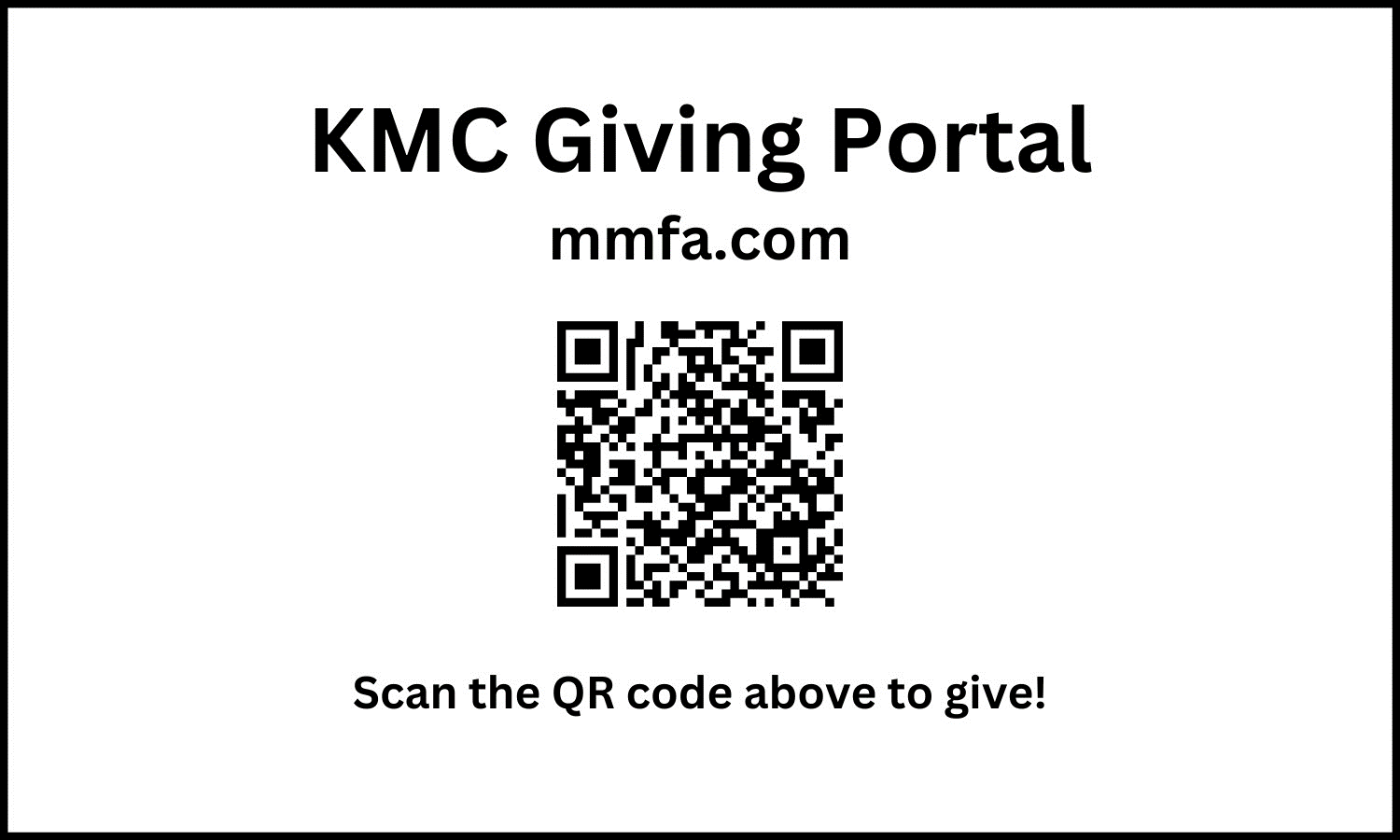              With Our Love    We Place these Poinsettias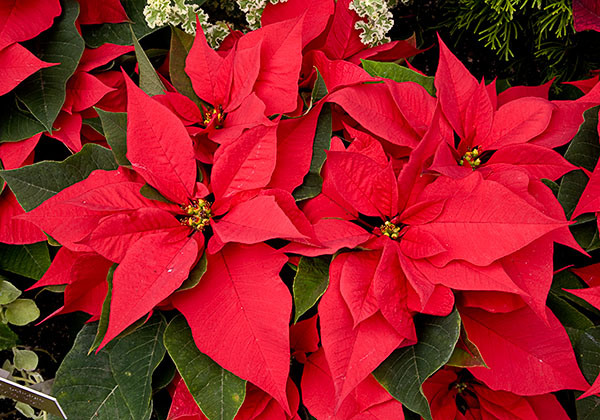     King Moravian Church                   2023                        King Moravian Church                        228 West Dalton Road                             King, NC 27021